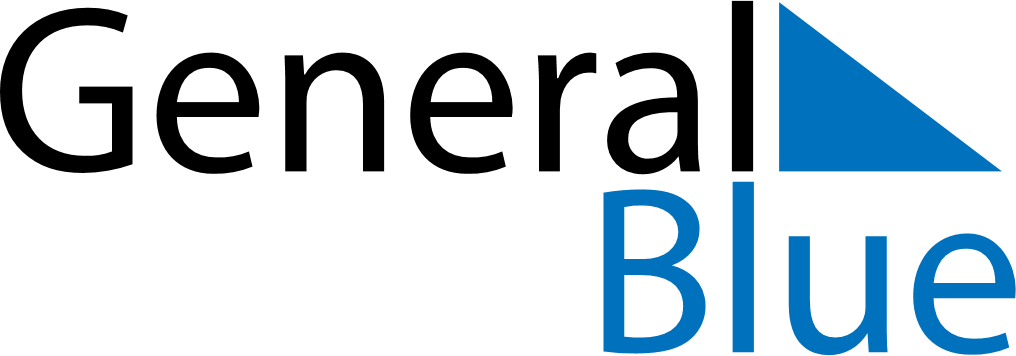 December 2024December 2024December 2024December 2024December 2024December 2024Qaryat Suluq, Banghazi, LibyaQaryat Suluq, Banghazi, LibyaQaryat Suluq, Banghazi, LibyaQaryat Suluq, Banghazi, LibyaQaryat Suluq, Banghazi, LibyaQaryat Suluq, Banghazi, LibyaSunday Monday Tuesday Wednesday Thursday Friday Saturday 1 2 3 4 5 6 7 Sunrise: 7:20 AM Sunset: 5:35 PM Daylight: 10 hours and 14 minutes. Sunrise: 7:21 AM Sunset: 5:35 PM Daylight: 10 hours and 13 minutes. Sunrise: 7:22 AM Sunset: 5:35 PM Daylight: 10 hours and 12 minutes. Sunrise: 7:23 AM Sunset: 5:35 PM Daylight: 10 hours and 11 minutes. Sunrise: 7:24 AM Sunset: 5:35 PM Daylight: 10 hours and 10 minutes. Sunrise: 7:24 AM Sunset: 5:35 PM Daylight: 10 hours and 10 minutes. Sunrise: 7:25 AM Sunset: 5:35 PM Daylight: 10 hours and 9 minutes. 8 9 10 11 12 13 14 Sunrise: 7:26 AM Sunset: 5:35 PM Daylight: 10 hours and 8 minutes. Sunrise: 7:27 AM Sunset: 5:35 PM Daylight: 10 hours and 8 minutes. Sunrise: 7:27 AM Sunset: 5:35 PM Daylight: 10 hours and 7 minutes. Sunrise: 7:28 AM Sunset: 5:35 PM Daylight: 10 hours and 7 minutes. Sunrise: 7:29 AM Sunset: 5:36 PM Daylight: 10 hours and 6 minutes. Sunrise: 7:29 AM Sunset: 5:36 PM Daylight: 10 hours and 6 minutes. Sunrise: 7:30 AM Sunset: 5:36 PM Daylight: 10 hours and 6 minutes. 15 16 17 18 19 20 21 Sunrise: 7:31 AM Sunset: 5:36 PM Daylight: 10 hours and 5 minutes. Sunrise: 7:31 AM Sunset: 5:37 PM Daylight: 10 hours and 5 minutes. Sunrise: 7:32 AM Sunset: 5:37 PM Daylight: 10 hours and 5 minutes. Sunrise: 7:33 AM Sunset: 5:38 PM Daylight: 10 hours and 5 minutes. Sunrise: 7:33 AM Sunset: 5:38 PM Daylight: 10 hours and 4 minutes. Sunrise: 7:34 AM Sunset: 5:38 PM Daylight: 10 hours and 4 minutes. Sunrise: 7:34 AM Sunset: 5:39 PM Daylight: 10 hours and 4 minutes. 22 23 24 25 26 27 28 Sunrise: 7:35 AM Sunset: 5:39 PM Daylight: 10 hours and 4 minutes. Sunrise: 7:35 AM Sunset: 5:40 PM Daylight: 10 hours and 4 minutes. Sunrise: 7:36 AM Sunset: 5:41 PM Daylight: 10 hours and 4 minutes. Sunrise: 7:36 AM Sunset: 5:41 PM Daylight: 10 hours and 5 minutes. Sunrise: 7:36 AM Sunset: 5:42 PM Daylight: 10 hours and 5 minutes. Sunrise: 7:37 AM Sunset: 5:42 PM Daylight: 10 hours and 5 minutes. Sunrise: 7:37 AM Sunset: 5:43 PM Daylight: 10 hours and 5 minutes. 29 30 31 Sunrise: 7:37 AM Sunset: 5:44 PM Daylight: 10 hours and 6 minutes. Sunrise: 7:38 AM Sunset: 5:44 PM Daylight: 10 hours and 6 minutes. Sunrise: 7:38 AM Sunset: 5:45 PM Daylight: 10 hours and 6 minutes. 